ЭКОЛОГИЧЕСКИЙ СУББОТНИК9 апреля 2022г на территории сельского поселения Асяновский сельсовет, как и по всей республике, прошли экологические субботники по очистке, благоустройству и озеленению населенных пунктов.Правительство Башкирии утвердило даты проведения:  с 9 апреля по 8 мая. Между тем едиными днями для всей республики установлены 9 и 23 апреля.Сотрудники администрации сельского поселения Асяновский сельсовет, МБДОУ Детский сад «Березка», СМФДК, сельская модельная библиотека  вышли на уборку своих и закрепленных территорий после зимы. Выполнены работы по очистке прилегающих территорий от скопившегося за зиму мусора и рыхлению снега. На участках многоквартирных домов порядок и чистоту наводил «Коммунальник+».Погода выдалась теплой, весенней. После уборки приятно смотреть на мир, который стал ещё красивее и чище!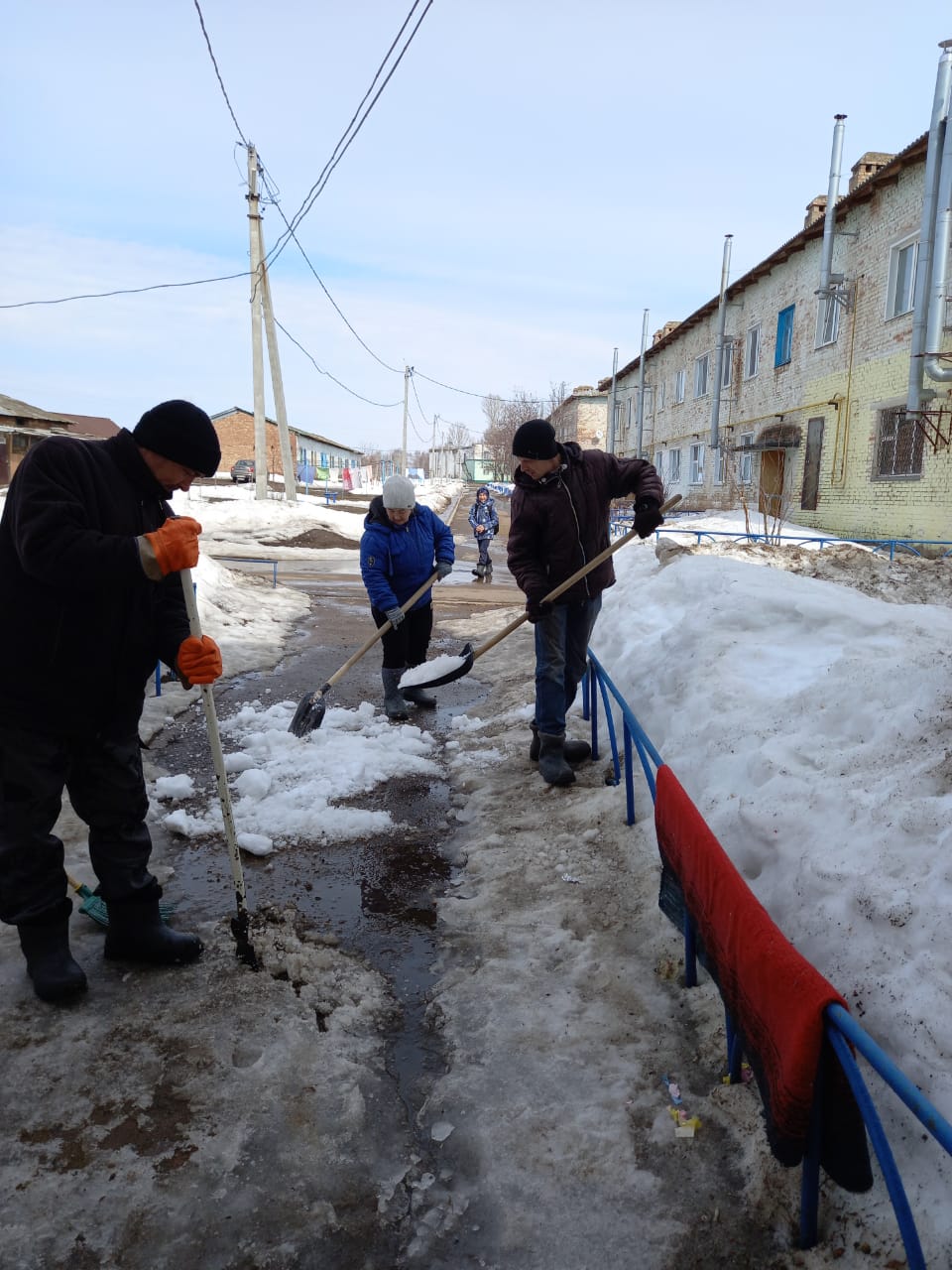 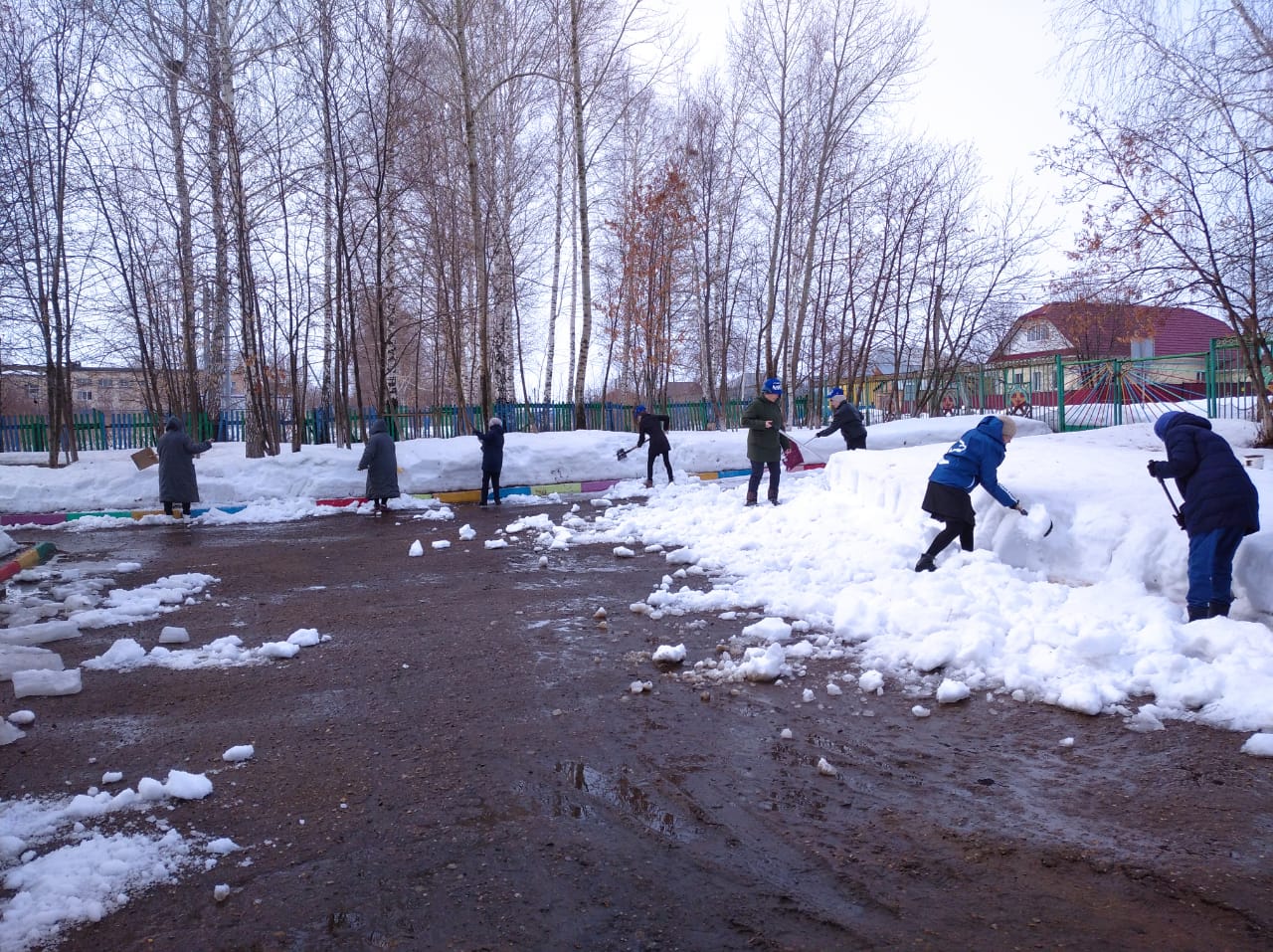 